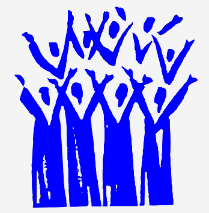 To: Secondary Music TeachersFrom:	Lisa Reimer, Teacher Coordinator, Killarney Secondary School	Peggy Bochun, District Fine Arts Coordinator, Learning ServicesThe District Senior Secondary Choral Festival will once again provide a non-competitive atmosphere to celebrate choral music throughout the district. Our adjudicator this year is Johnson Lui, who currently teaches at Saint Thomas More Collegiate.Lisa Reimer, Teacher Coordinator at Killarney Secondary will supply classroom warm-up and coat rooms, risers for up to 100 singers, a piano and a cordial, non-competitive atmosphere.  Emphasis will be placed on Choral Music (Concert Choir and Vocal Ensemble). A sound system will not be provided for vocal jazz or solos. The November 13 evening will cater to the non-auditioned senior groups in the district and the February 13, 2020 evening at Churchill is for younger groups (Intermediate and Junior.) The March 3, 2020 evening at Magee Secondary will feature Chamber Choirs. This will allow more time to develop skills before these choirs perform in a festival.Directors are requested to limit their selections for a total of eight minutes in order to accommodate as many choirs as possible.  If you are bringing two choirs, please limit them to 12 minutes each.    The adjudicator will make recorded comments that will be forwarded to directors via email and also general comments at the end.  We will definitely place two groups per school on the schedule; however, if you wish to bring a third group, they will be placed only if space and time permits. Registrations will be on a first come first served basis.  Late registrants may not be accommodated.  Registration deadline is Friday, October 11, 2019.School: ___________________________	Director: _______________________Cell: ______________Name of Performing Group: ____________________________________Total number of students: ________Number of Instrumental Chairs needed:  ______Number of Instrumental Stands needed: ______Page Turner needed:  yes       noPlease list below song titles.  (TBA acceptable up to 1 week before)Please list below song titles.  (TBA acceptable up to 1 week before)Please list below song titles.  (TBA acceptable up to 1 week before)TitleComposer / Arranger12Please complete and return to:Lisa Reimer, Music Department, Killarney Secondary by October 11,  2019ldreimer@vsb.bc.ca / Fax:  604-713-8949